[ALL INDIA TENNIS ASSOCIATION]                      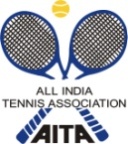 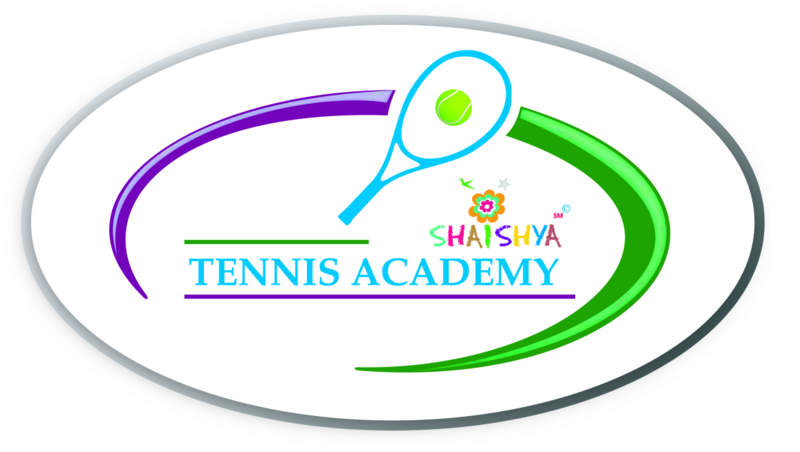 (Continued on next page)HOTELS DETAILRESTAURANTS DETAIL(Continued on next page)RULES / REGULATIONSNAME OF THE TOURNAMENTAITA SHAISHYA TPPAG CHAMPIONSHIP SERIES TOURNAMENTNAME OF THE STATE ASSOCIATIONGUJARAT STATE TENNIS ASSOCIATIONHONY. SECRETARY OF ASSOCIATIONMr. CHINTAN PARIKHADDRESS OF ASSOCIATIONGUJARAT STATE TENNIS ASSOCIATION,NEAR. SPORTS CLUB OF GUJ.LTD.S.P. STADIUM ROAD, NAVRANGPURA. AHMEDABDA 380009TOURNAMENT WEEKWEEK: 12TH December, 2016THE ENTRY IS TO BE SENTTHE ENTRY IS TO BE SENTSupriy ChristianSupriy ChristianADDRESSADDRESSSHAISHYA TENNIS ACADEMY,SHAISHYA TENNIS ACADEMY,IN LANE OF ARYAVAT IV,IN LANE OF ARYAVAT IV,IN LANE OPPOSITE YMCA, S.G. HIGHWAY,AHMEDABAD - 380058IN LANE OPPOSITE YMCA, S.G. HIGHWAY,AHMEDABAD - 380058TELEPHONEMOBILE9687833737EMAILsta.tournament@gmail.com CATEGORY ()Championship SeriesChampionship SeriesChampionship Series( )( )AGE GROUPS ()BOYS & GIRLS   U-12( )BOYS & GIRLS                       U-14BOYS & GIRLS                       U-14( )( )SIGN-INQUALIFYING9TH DECEMBER, 2016MAIN DRAW11TH   DECEMBER, 2016MAIN DRAW SIZESingles32Doubles16	QUALIFYING DRAW SIZESinglesNA (OPEN FOR ALL)DoublesNADATES FOR SINGLESQUALIFYING10TH TO 11TH DECEMBERMAIN DRAW 12TH TO 17TH DECEMBERDATES FOR DOUBLESQUALIFYINGNAMAIN DRAW12TH TO 17TH DECEMBERENTRY DEADLINE21ST NOVEMBER, 2016WITHDRAWAL DEADLINEWITHDRAWAL DEADLINE5TH DECEMBER, 2016NAME OF THE VENUENAME OF THE VENUESHAISHYA TENNIS ACADEMYSHAISHYA TENNIS ACADEMYADDRESS OF VENUEADDRESS OF VENUESHAISHYA TENNIS ACADEMY,IN LANE OF ARYAVAT IV,IN LANE OPPOSITE YMCAS.G. HIGHWAY,AHMEDABAD - 380058SHAISHYA TENNIS ACADEMY,IN LANE OF ARYAVAT IV,IN LANE OPPOSITE YMCAS.G. HIGHWAY,AHMEDABAD - 380058TELEPHONE       (Venue contact number –9687833737 8866050100)EMAILsta.tournament@gmail.comCOURT SURFACEHARD COURTS – SHADEDBALLSWILSON CHAMPIONSHIP NO. OF COURTS04FLOODLITYES (04)TOURNAMENT DIRECTORTOURNAMENT DIRECTORTOURNAMENT DIRECTORMr. Shrimal BhattMr. Shrimal BhattTELEPHONETELEPHONE9327155400EMAILshrimal@shrimalbhatt.com TOURNAMENT REFEREEDevinder SinghDevinder SinghTELEPHONETELEPHONE8866050100Emaildevinder@samasamtennis.comNAMEADDRESSCONTACT DETAILSCORPORATE RESIDENCYDEV ARC MALL, S.G.HIGHWAYPhone: 079-2692109598244 82357HOTEL AVION INN3rd Floor, Aarambh Complex, Opp. Andaz Party Plot,
Nr. Divya Bhaskar, Makarba, S.G.Highway, 
(Situated at walking distance from the venue)+91 97141 17888www.hotelavioninn.comHOTEL MUKUND INN5th FLOOR IBS HOUSE, NEAR GNFC TOWER, NEAR GRAND BHAGWATI, SG HIGHWAY, BODAKDEV.079 - 2685 8341, 079 - 2685 8342http://www.hotelmukund.com/SILVER LEAF HOTELGORDHAN THAL, OPP RAJPATH CLUB, SARKHEJ GANDHINAGAR HIGHWAY,+(91)-(79)-26870111NAMEFOODDISTANCEHONESTPUNJABI, SOUTH INDIAN, SNACKS1 K.MHAVMORPUNJABI, SNACKS1.5  K.M.KFCBURGER, SNACKS, BEVERAGES1.5 KMSUBWAYSANDWICH, SUBS1.5 KMSOUTHLAND FAST FOODFAST FOOD1.5 KM
AGE ELIGIBILITY
Players born:On or After 1st Jan 2002 are eligible for participation in U/14On or After 1st Jan 2004 are eligible for participation in U/12AlsoNo player born after 01 Jan 2008 is permitted to play Under 14 AITA tournaments.
ENTRY FEEDAILY ALLOWANCERs.400 / day PER DAY DA to be paid for days the player is in the Singles / Doubles Main DrawAITA Registration CardIt is mandatory for the player to carry ORIGINAL REGISTRATION CARD for the sign-in. In case the player registration is in process with AITA, the player has to carry Original receipt or copy of mail from AITA confirming that  player registration is in process.
MATCH FORMAT Singles Qualifying Rounds: Best of 17 Games Final Qualifying Round: Best of three tie break sets (Deuce 2 points) Main Draw Matches: Best of 3 Tie Break sets with Deuce 2 pts. DoublesSize of Draw will be of 16 pairs First two sets would be normal Tie-Breaker Sets with No Advantage scoring i.e. Deuce 1 Point. A 10 Point Match Tie Break will be played in lieu of the Final Set. Acceptance List will be made from the AITA Rankings by adding the Ranking of each of the players in the pair.